Complete Identification with Others
Matthew 5:7
Blessed are the merciful, for they will be shown mercy.Introduction: 1. The unforgiving servant – Matthew 18:23-35.2. What does this passage tell you about God?3. What does this passage tell you about the world?4. What does verse 35 tell you about God’s attitude about mercy?I. Showing Mercy Affects Your Relationship with GodA. How does God expect you to respond when you’ve been 	mistreated? – Matthew 6:12-15B. You are saved by G______________________. – Ephesians 2:8	1. But – what does receiving Lord Jesus imply?	2. How does God feel about the unmerciful? – James 2:13II. What Does Merciful Mean?A. Meaning of the words.	1. Definitions of the words:		a. C______________________________________.		b. S_______________________ L_____________.		c. E______________________________________.	2. What’s the main idea here?B. An illustration of the difference in Martha & Mary – Luke 10:38-42.	1. How did Martha express her love?	2. How did Mary express her love? – John 12:1-8III. What Happens When You Really Try to Do This?A. You make F_____________________ & the understanding of the
	intolerance of others much easier.	1. Pastor’s “Trouble with His Supervisor” story.	2. How did empathy help him?B. You make the I_________________________________ of Christ
	easier to understand.	1. How does eating the bread help you understand the 			Lord’s empathy?	2. How does drinking the cup help you understand the
		Lord’s empathy?http://biblelifemessages.org/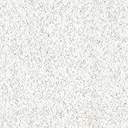 